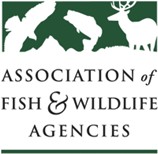 LEAD AND FISH AND WILDLIFE HEALTH WORKING GROUPChair: Stafford Lehr (CA) Tuesday, September 11th, 20181:00 PM – 4:00 PM108th Annual Meeting of the Association of Fish and Wildlife Agencies Tampa, FloridaAgendaWelcome & IntroductionsStafford Lehr (CA)State Fish and Wildlife Agency updatesState fish and wildlife agency staffDraft White Paper on Lead Fishing TackleJonathan Mawdsley, AFWAUpdate on joint USFWS – USGS – University of Massachusetts – State Fish and Wildlife Agency project on lead ammunitionJohn Organ, USGS, and Gordon Batcheller, NEAFWAIndustry Update Ryan Bronson, Vista OutdoorUpdate on international discussions regarding lead in hunting and fishing applications Deb Hahn and Jonathan Mawdsley, AFWALead Exposure to Wildlife: Scientific PerspectivesTodd Katzner, USGSNon-Lead Outreach in OregonLeland Brown, Oregon ZooCollaborative Approaches in California and ArizonaChris Parrish, The Peregrine FundGeneral Information-sharingAll